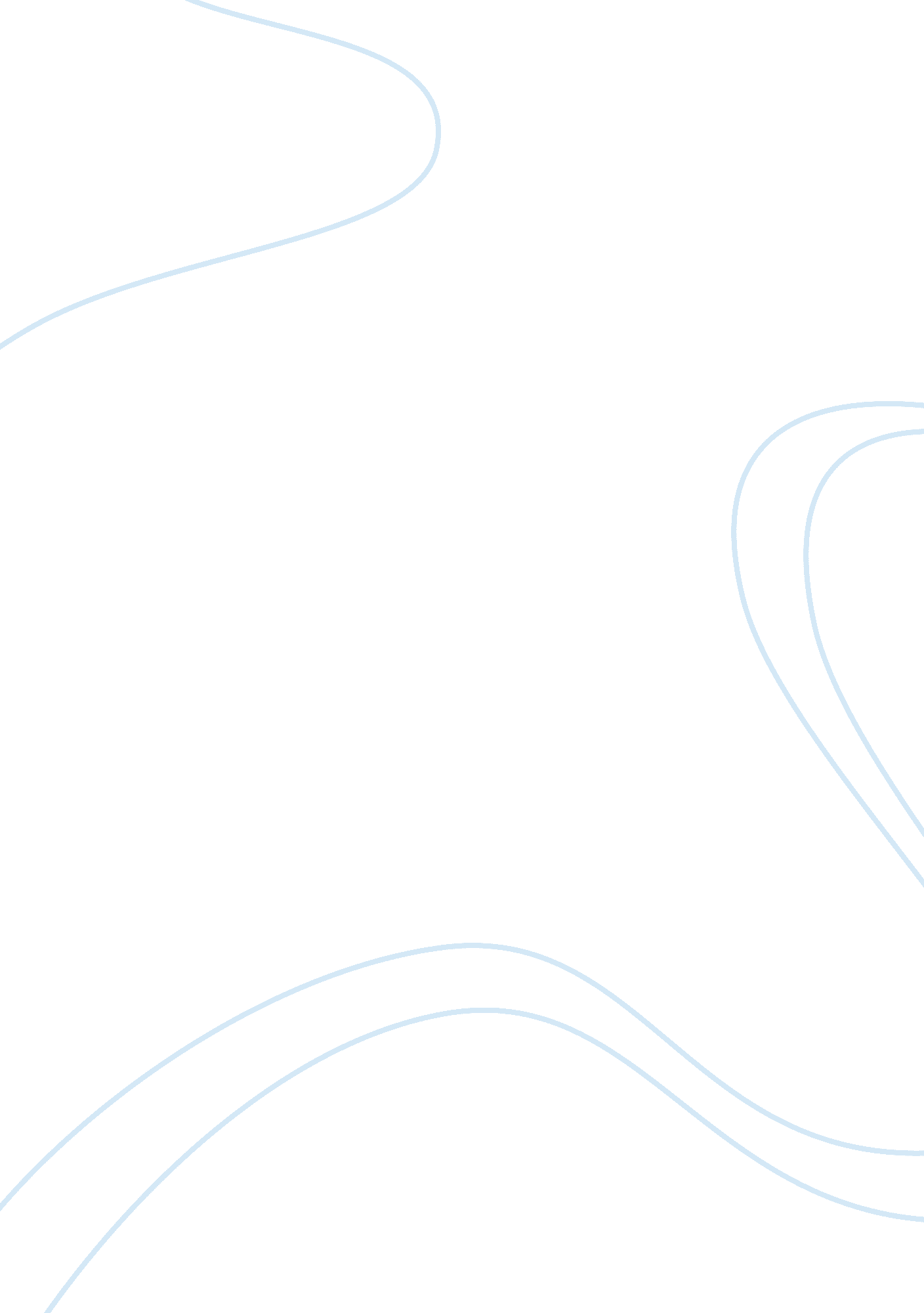 Phrase that makes you think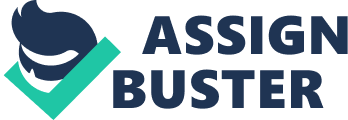 “ With Great Power, Comes Great Responsibility” A famous phrase from a ic movie, “ Spiderman”, could be applied to our life in many ways, more than anyone knows it. For a high school student, a post-graduate, a teacher or maybe someone as simple as a car-washer, this phrase continues to puzzle and yet inspire people to be more responsible and cautious about what they do. For example, being the class president takes a lot of responsibility. Aside from being in-charge of what happens, you are also granted the power to speak to the whole class with all their attention and at the same time, represent the class. The responsibility for you now is that you have to maintain the image that your class has trusted you with and for you to keep your word with them for you are their leader. The moment that you failed to do what they entrusted you with, you will be a disgrace to them. That example that I gave is done everyday without them being aware that it follows a certain phrase, “ with great power, comes great responsibility”. Another example is when a local cop is granted the power to question people on why they drive in a barbaric manner. One temptation for the cop is to directly arrest the person in denial and get his cash as a sign of “ release”. For some people who do not know or are not familiar with this phrase, they are tempted to be corrupt. I believe that once this quote is failed to be followed, they intend to be corrupt by default. In conclusion, this phrase could remind us repeatedly that we are all tempted to use our powers for doing bad things, and that we have to be careful because we are the masters of our own hands. This phrase would also help people to be aware on their current positions and that of they have to use it wisely. 